INFORMACJAo wynikach siódmego etapu postępowania kwalifikacyjnego Po przeprowadzeniu VII etapu postępowania kwalifikacyjnego na  stanowisko stażysta w służbie przygotowawczej (docelowo: starszy ratownik) 
w Komendzie Powiatowej PSP w Nowym Dworze Gdańskim tj. ustaleniu zdolności fizycznej i psychicznej do pełnienia służby w Państwowej Straży Pożarnej, postępowanie kwalifikacyjne na ww. stanowisko kończy się. Do służby zostali przyjęci nw. kandydaci:	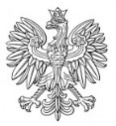    Nowy Dwór Gdański, 01 lutego 2024 r.   Nowy Dwór Gdański, 01 lutego 2024 r.KOMENDA POWIATOWAPAŃSTWOWEJ STRAŻY POŻARNEJw Nowym Dworze Gdańskimul. Warszawska 53, 82-100 Nowy Dwór GdańskiPOK.1110.1.2023.2024.16.ISzLp. Numer identyfikacyjny kandydata 1.POK.15.20232.POK.16.20233.POK.12.2023